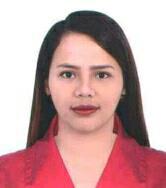 CURRICULUM VITAE	ARIA RIA.362184@2freemail.com  ObjectiveSeeking a challenging position that will enhance my career where I can utilize my skills in and make a significant contribution to your organization with strong work ethics and diligence.Profile	eWith over 4 years of experience as Customer Service from different multinational company in the Philippines and one year experience as a Document Controller in Dubai, UAE. A dedicated, a team player and committed who is capable to perform in a pressurized work environment, a fast learner & good grasping power over new things.Good in oral and written communication using English LanguageProficient in MS Office Applications (Excel, Word, Power-Point)Hardworking, quick-learner, creative, and detailed-orientedCan work under pressure with minimal supervisionHighly motivated with a positive working attitudeDocument Controller/Receptionist/SecretaryAllied ConsultantsDubai, UAEMay 2016 to presentIn-depth knowledge of document management, transfer, preservation and maintenance.Maintaining Construction drawings log and monitoring the schedules and regular updates of drawing racks.Keeping track of all the inward and outward Correspondence.Sending & Receiving all project related e-mails.Excellent management, communication, organization and interpersonal skills.Create and maintain tracker for drawing approval process and technical submittals.Follow up with clients / contractor about whether the emailed file has been received and notify them of any delay in response time.Record keeping of received and sent letters to the various consultants and other contractors.To maintain proper records for all documents whether inside or outside the company.Prepare, log and distribute all outgoing transmittals.Receive, log and distribute all incoming transmittals.Maintain electronic registers for Letters, MOM, Memos, NCRs, RFIs, DCR’s, Reports, Transmittals,Drawings, DPR, Safety & Quality related documents.Customer Service AssociateLBC Express Inc.San Pedro City, Laguna PhilippinesFebruary 2014 – April 2016Duties & Responsibilities:Attracts potential customers by answering product and service questions; suggesting information about other products and services.Opens customer accounts by recording account information.Maintains customer records by updating account information.Resolves product or service problems by clarifying the customer's complaint;Inventory ControllerElectroworld Inc.Calamba, Laguna PhilippinesFebruary 2013 to January 2014Duties & Responsibilities:Monitors and maintains current inventory levels; processes purchasing orders as required; tracks orders and investigates problems.Records purchases, maintains database, performs physical count of inventory, and reconciles actual stock count to computer-generated reports.Performs routine clerical duties, including data entry, answering telephones, and assisting customers.CashierAce Hardware Inc.SM City San Pablo, PhilippinesJuly 16, 2012 to January 18, 2013Duties & Responsibilities:Itemizes and totals purchases by recording prices, departments, taxable and nontaxable items; operating a cash register.Collects payments by accepting cash, check, or charge payments from customers; making change for cash customers.Personal Details:Age	: 26 years oldBirthday	: September 15, 1991Birth Place	: San Pablo City, Laguna PhilippinesMarital Status	: SingleNationality	: FilipinaI hereby declare that the above furnished information and details are true to the best of my knowledge and I have the responsibility for the correctness of the above-mentioned particulars.Academic QualificationsAcademic QualificationsTertiaryTertiaryTertiary:   Bachelor of Science in Business AdministrationMajor in Human Resource Development ManagementDalubhasaan ng Lunsod ng San PabloSan Pablo City, Laguna PhilippinesGraduated: March 2012Areas of Expertise::Work ExperiencesgD